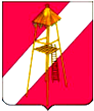 АДМИНИСТРАЦИЯ СЕРГИЕВСКОГО СЕЛЬСКОГО ПОСЕЛЕНИЯ КОРЕНОВСКОГО РАЙОНАПОСТАНОВЛЕНИЕ  20 марта 2018 года		                      			                     № 32ст. СергиевскаяО внесении изменений в постановление администрации Сергиевского сельского поселения от 28 августа 2017 года № 92 «Об образовании территориальной комиссии по профилактике правонарушений Сергиевского сельского поселения Кореновского района»В связи с выполнением протокольных поручений расширенного выездного заседания координационной комиссии по профилактике правонарушений муниципального образования Кореновский район от 30 января 2018 года № 1:1. Внести изменения в постановление администрации Сергиевского сельского поселения от 28 августа 2017 года № 92 «Об образовании территориальной комиссии по профилактике правонарушений Сергиевского сельского поселения Кореновского района», изложив приложение № 1 в новой редакции (приложение).2. Контроль за выполнением настоящего постановления возложить на специалиста 1 категории общего отдела администрации Сергиевского сельского поселения Кореновского района С. Н. Кирьян.3. Распоряжение вступает в силу со дня его подписания.Глава Сергиевского сельского поселенияКореновского района                                                                   А. П. Мозговой                                                                                     ПРИЛОЖЕНИЕ № 1                                                                                           УТВЕРЖДЕН							постановлением администрации                                            							Сергиевского сельского поселения							             Кореновского района								           от   20.03.2018 № 32СОСТАВтерриториальной комиссии по профилактике правонарушений Сергиевского сельского поселения Кореновского районаМозговой Анатолий Петрович   - глава Сергиевского сельского поселения, председатель территориальной комиссии;- глава Сергиевского сельского поселения, председатель территориальной комиссии;ГоргоцкаяЕлена Александровна- начальник общего отдела администрации Сергиевского сельского поселения, заместитель председателя территориальной комиссии;- начальник общего отдела администрации Сергиевского сельского поселения, заместитель председателя территориальной комиссии;КирьянСветлана Николаевна- специалист 1 категории общего отдела    администрации Сергиевского сельского поселения, секретарь территориальной комиссии;- специалист 1 категории общего отдела    администрации Сергиевского сельского поселения, секретарь территориальной комиссии;Члены территориальной комиссии:Члены территориальной комиссии:Члены территориальной комиссии:Члены территориальной комиссии:Дворниченко Сергей Леонидович - участковый уполномоченного полиции ОМВД России по  Кореновскому  районуМакароваИрина Александровна - специалист по социальной работе ОПСН ГБУСО КК «Кореновский КЦСОН»Лялина Светлана      Эдуардовна- социальный педагог МОБУ СОШ № 6;КононенкоОльга Владимировна- председатель территориального общественного самоуправления № 2;КуслийИрина Николаевна- председатель территориального общественного самоуправления № 3; Костенко  Надежда Григорьевна - заведующая МДОБУ детский сад №32 «Солнышко» Сергиевского сельского поселения (по согласованию); Хахуцкая Светлана Викторовна- директор муниципального учреждения культуры МБУК «Сергиевская сельская библиотека» (по согласованию); Саламашик Инна Павловна- заведующий отделением социального      обслуживания     на    дому  № 8 ГБУ СО КК «Кореновский КЦСОН» (по согласованию)Дмитриев Александр Николаевич- начальник филиала по Кореновскому району  ФКУ УИИ УФСИН России по Краснодарскому краю подполковник вн. службы (по согласованию) Кураков Геннадий Алексеевич- директор МОБУ СОШ № 6 (по согласованию);Шевченко Анна Владимировна- заведующий отделением социального      обслуживания на дому  № 11 ГБУ СО КК «Кореновский КЦСОН»(по согласованию) Симоненко Виктор Юрьевич- начальник штаба Сергиевского станичного казачьего общества (по согласованию);Хахуцкий Александр Васильевич- директор  муниципального унитарного предприятия жилищно-коммунального хозяйства «Сергиевское» (по согласованию); Грицкова Елена Александровна - директор муниципального учреждения культуры «Сергиевский сельский Дом культуры» (по согласованию); Яровой Степан Николаевич- атаман Сергиевского станичного казачьего общества (по согласованию);Дровняшина Татьяна Семеновна- фельдшер ФАП х. Нижнего (по согласованию)Шевченко  Валерий ГригорьевичШвыдкая Ирина Александровна Беляев Сергей Юрьевич-мастер Сергиевского участка ПАО «Кубаньэнерго» (по согласованию)- руководитель ГКУ КК «Центр занятости населения Кореновского района» (по согласованию)- врач-нарколог наркологической службы МБУЗ «Кореновская ЦРБ» (по согласованию) По приглашению: По приглашению: По приглашению: Алиев  Мго Адоевич- представитель диаспоры курдов Сергиевского сельского поселения Квон Геннадий- представитель корейской диаспоры Сергиевского сельского поселенияОтец Николай (Мишин Николай     Васильевич)- настоятель Храма Преподобного Сергия Радонежского Чудотворца